De Sedermaaltijd Klaarzetten:De tafel wordt feestelijk gedekt met:Een mooi tafelkleed met een vaas bloemen4 bekers druivensap en/of wijnEen grote schotel met vier kleine bakjes waar je de volgende ingrediënten in doet:PeterselieZout waterMierikswortelCharoset (mengsel van bv appel, kaneel en noten)Op sommige schalen ligt er nog een gehalveerd gekookt ei en een botje, deze zouden symbool staan voor nieuw leven en het paaslam. Wij zelf gebruiken deze niet omdat het ei te veel doet denken aan het paasfeest en Jezus is het lam is Hij is opgestaan en Zijn beenderen werden niet gebroken).2 kaarsen met lucifersBorden en bestekEen schaal met 3 matzesEen witte doek waar later de afikoman (dit is de middelste van de drie matzes) in gaatCadeautjes voor het vinden van de afikomanHoofdmaaltijd zonder gistBegin van de maaltijd.(Naam) steekt de kaarsen aan en bid het volgende gebed:“Gezegend zijt Gij, Eeuwige, onze God, Koning van het heelal, die ons heeft geheiligd door het bloed van Jezus en die ons heeft opgedragen een licht voor de wereld te zijn.” (zie Mattheüs 5:14-16).Door het aansteken van de kaarsen wordt er scheiding gemaakt tussen licht en duister. Er wordt scheiding gemaakt tussen heilig en onheilig. Dit kunnen we terugvoeren naar de Heere Jezus. De Heere Jezus noemt zichzelf: “het Licht der wereld.(Naam) leest: Johannes 8:12 “Jezus dan sprak opnieuw tot hen en zei: Ik ben het Licht der wereld; wie Mij volgt, zal beslist niet in de duisternis wandelen, maar zal het licht van het leven hebben.”(Naam) bidt: ”Lieve Vader wilt u ons leren door middel van deze Sedermaaltijd zodat we niet zullen vergeten wat U heeft gedaan” (verder kan je natuurlijk een vrij gebed doen)We zingen samen: - Sh’ma Israël Tekst: Sh'ma Jisraeel, Adonai, Eloheinoe, Adonai Echad (2x) (voor de melodie zie website www.vierjemee.nl)- opwekking 281 “Als een hert, dat verlangt naar water.”(Naam) zegt: Onze God, heeft vier beloften gedaan die we gedenken met het drinken van de vier bekers.Uitleiden ReddingVerlossingAannemen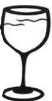 Beker 1: Uitleiding (beker van heiliging/apart gezet)God heeft gezegd: Deuteronomium 26:8-9 “En de HEERE leidde ons uit Egypte, met een sterke hand, met een uitgestrekte arm, met grote ontzagwekkende daden, met tekenen en met wonderen.En Hij bracht ons naar deze plaats en gaf ons dit land, een land dat overvloeit van melk en honing.” We drinken samen de eerste beker.(Naam) leest Exodus 12:14 “Deze dag moet voor u een gedenkdag worden. U moet hem vieren als een feest voor de HEERE. U moet hem vieren als een eeuwige verordening, al uw generaties door.” Vers 25-28 ”En het zal gebeuren, als u in het land komt dat de HEERE u geven zal, zoals Hij gesproken heeft, dan moet u deze dienst in acht nemen.En het zal gebeuren, als uw kinderen tegen u zullen zeggen: Wat betekent deze dienst voor u?dat u moet zeggen: Dit is een Pascha-offer voor de HEERE, Die in Egypte de huizen van de Israëlieten voorbijging, toen Hij de Egyptenaren trof en onze huizen bevrijdde. Toen knielde het volk en boog zich neer. De Israëlieten gingen weg en deden zoals de HEERE Mozes en Aäron geboden had, zo deden zij.”(Naam) leest Lucas 22:14-16 “En toen het uur gekomen was, ging Hij aan tafel aanliggen, en de twaalf apostelen met Hem. En Hij zei tegen hen: Ik heb er vurig naar verlangd dit Pascha met u te eten, voordat Ik ga lijden.Want Ik zeg u dat Ik daar zeker niet meer van zal eten, totdat het vervuld is in het Koninkrijk van God.” Sederschotel Hier liggen verschillende ingrediënten op die verwijzen naar pesach:PeterselieZout waterMierikswortelCharoset (mengsel van bv appel, kaneel en noten)Op sommige schalen liggen er nog een gekookt ei wat door de helft gesneden is en een lams botje, deze zouden symbool staan voor nieuw leven en het paaslam. Wij zelf gebruiken deze niet omdat het ei te veel doet denken aan het paasfeest en Jezus is het lam is Hij is opgestaan en Zijn beenderen werden niet gebroken.We beginnen met de peterselie en het zoute water.(Naam) legt uit:Dit staat symbool voor het harde leven van Gods volk in slavernij. Het leven kan erg zwaar en moeilijk zijn waarbij je vaak moet huilen, maar er komt een dag dan zal God alle tranen van onze ogen wissen.Peterselie is groen en staat voor nieuw leven na de verlossing. De peterselie wordt in zout water gedoopt als teken van de tranen van de slavernij in Egypte en doortocht door de rode zee. Ook hierin zien we weer een vervulling in de Heere Jezus. Wij mogen de peterselie eten als teken van verlossing die wij hebben ontvangen en de verlossing die ons wacht, als Jezus de Messias weer terugkomt.(Naam) leest Efeziërs 1:7-8 “In Hem hebben wij de verlossing, door Zijn bloed, namelijk de vergeving van de overtredingen, overeenkomstig de rijkdom van Zijn genade, die Hij ons overvloedig geschonken heeft, in alle wijsheid en bedachtzaamheid,”We dopen de peterselie in het zoute water om te gedenken de tranen die Jezus huilde in de hof van Gethsemane, toen Hij door iedereen verlaten was. Door zijn offer mogen we verlost zijn. (Naam) leest openbaring 7:17 ” Want het Lam, Dat in het midden van de troon is, zal hen weiden en zal hen geleiden naar de levende waterbronnen. En God zal alle tranen van hun ogen afwissen.”(Kind) vraag 1: Waarom is deze avond zo anders dan alle andere avonden? Want op alle andere avonden mogen we brood eten, brood met gist dat gerezen is, maar waarom vanavond alleen Matze (ongezuurd brood)?(Naam) legt uit:Deze week eten we matses, want:We denken terug aan de tijd dat Gods volk bij de uittocht uit Egypte ook brood zonder gist moest eten.Zoals het volk uittrok uit de slavernij van Egypte, zo trekken wij uit de slavernij van zonden.Dit gist staat in deze week symbool voor onze zonden. Zoals een klein beetje gist ervoor zorgt dat een brood heel hoog en groot wordt, zo kan een klein beetje zonden veel fout doen in ons leven. Daarom verwijderen we deze week alle zonden uit ons leven.(Naam) leest 1Korinthe 5:6-8 “Uw roem is niet goed. Weet u niet dat een klein beetje zuurdeeg het hele deeg doorzuurt? Verwijder dan het oude zuurdeeg, opdat u een nieuw deeg zult zijn. U bent immers ongezuurd, want ook ons Paaslam is voor ons geslacht: Christus. Laten wij dus feestvieren, niet met oud zuurdeeg, ook niet met zuurdeeg van slechtheid en boosaardigheid, maar met ongezuurde broden van oprechtheid en waarheid.”(Naam) breekt vervolgens de middelste matse doormidden en legt uit dat dit ook met Jezus gebeurde. Zijn lichaam is gebroken voor ons.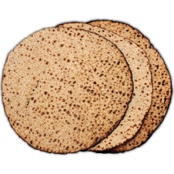 De drie Matzes staan voor:		De bovenste “God”De middelste “de priester”De onderste “het volk” 					De middelste matze wordt genomen en gebroken, een helft wordt gewikkeld in een doek en verstopt. De andere helft wordt er weer tussen gedaan. De verstopte matze, de afikoman, wordt na de maaltijd gezocht en gegeten. De afikoman doet ons denken aan de Heere Jezus, de priester, wiens lichaam werd verbroken en vernederd, in witte doeken gewikkeld en tijdelijk verborgen in een graf.(Naam) leest Jesaja 53:5 “Maar Hij is om onze overtredingen verwond, om onze ongerechtigheden verbrijzeld. De straf die ons de vrede aanbrengt, was op Hem, en door Zijn striemen is er voor ons genezing gekomen.”
(Naam) legt een halve matse in een servet en vertelt dat het lichaam van Jezus gewikkeld werd in doeken en in een graf werd gelegd.Nu moeten de kinderen de ogen sluiten en dan zal (Naam) de “afikoman” verstoppen.Aan (bijna) het einde van de Sedermaaltijd mogen ze hem opzoeken. De andere helft wordt gebroken en in stukjes uitgedeeld.Voordat iedereen dit stukje eet zeggen we het volgende na:“Gezegend bent U onze God, Heerser van het heelal, die het brood uit de aarde doet voortkomen.”Sederschotel/Symbolenbord De volgende ingrediënten worden nu gegeten:Bittere kruiden (mierikswortel) en charoset.(Kind) vraag 2: Waarom eten we deze avond bittere kruiden?(Naam) legt uit: Op Pesach eten we bittere kruiden om eraan te denken dat het leven van de Israëlieten in Egypte bitter was. Doe een beetje mierikswortel op een stukje matse en deel uit en eet dit op.(Naam) leest Exodus 1:12-14 “Hoe meer zij het echter onderdrukten, hoe talrijker het werd en hoe meer het zich uitbreidde, zodat zij in angst verkeerden vanwege de Israëlieten. De Egyptenaren lieten de Israëlieten met harde hand voor zich werken. Zij maakten het leven bitter voor hen door hen zwaar werk te laten verrichten met leem en bakstenen, en door allerlei werk op het veld: al hun werk, waarmee zij hen moesten dienen, met harde hand.”Dan doen we op een stukje matse met mierikswortel en veel charoset en eten het op.De kleur is symbool voor de metselspecie, met het zoet als symbool van Gods liefde, die zelfs zware slavernij draagbaar maakt.(Kind) vraag 3: Waarom eten we twee keer matze met bittere kruiden?(Naam) legt uit: We dopen het bittere kruid met de matse met de charoset om ons eraan te herinneren dat zelfs de meest bittere omstandigheden zoeter worden door de hoop die wij in Jezus op God hebben.Daarna eten we dit op.(Kind): vraag 4, gaat demonstratief op linker-elleboog leunen en vraagt: “Waarom moeten we vanavond leunend eten?”(Naam) legt uit:De Israëlieten moesten in die tijd leunend op hun staf dit laatste maal eten omdat ze snel weg moesten kunnen.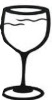 Beker 2: Redding (beker van de plagen)(Naam) vraagt de kinderen of ze de plagen (ook wel slagen genoemd) weten op te noemen.1 bloed, 2 kikkers, 3 muggen, 4 Steekvliegen, 5 veepest, 6 zweren, 7 hagel, 8 sprinkhanen, 9 duisternis en 10 dood alle eerstgeborenen.Eventueel een plaat laten zien over de plagen.(Naam) leest Exodus 12:1-8 “De HEERE zei tegen Mozes en tegen Aäron in het land Egypte:Deze maand zal voor u het begin van de maanden zijn. Hij zal voor u de eerste zijn van de maanden van het jaar. Spreek tot heel de gemeenschap van Israël: Op de tiende dag van deze maand moet ieder voor zich een lam per familie nemen, een lam per gezin.Maar als het gezin te klein is voor een lam, dan moet hij er samen met de buurman, die het dichtst bij zijn gezin woont, één nemen, overeenkomstig het aantal personen. U moet bij het lam rekening houden met wat ieder eten kan.U moet een lam zonder enig gebrek hebben, een mannetje van een jaar oud. U moet het van de schapen of van de geiten nemen.U moet het in bewaring houden tot de veertiende dag van deze maand, en heel de verzamelde gemeenschap van Israël zal het slachten tegen het vallen van de avond.En zij zullen van het bloed nemen en het aan de beide deurposten strijken en aan de bovendorpel, aan de huizen waarin zij het eten zullen.Zij moeten het vlees dezelfde nacht nog eten; op vuur gebraden, met ongezuurde broden, en met bittere kruiden moeten zij het eten.”(Naam) geeft verder uitleg.Wij geloven dat Jezus het Lam van God is. Voordat de tempel verwoest werd, in 70 n Chr., werd er elke keer een lam geslacht in de middag voor het aanbreken van Pesach zoals beschreven in exodus 12. Hier zien we een duidelijke link naar de Heere Jezus. Door Johannes de doper werd hij het Lam genoemd:(Naam) leest: Johannes 1:29 “De volgende dag zag Johannes Jezus naar zich toe komen en hij zei: Zie het Lam van God, Dat de zonde van de wereld wegneemt!” Ook Paulus noemt de Heere Jezus het Lam, hij zegt in: 1 Korinthe 5: 7 “Verwijder dan het oude zuurdeeg, opdat u een nieuw deeg zult zijn. U bent immers ongezuurd, want ook ons Paaslam is voor ons geslacht: Christus.”- We zingen lied opwekking 345 Jezus het LamKinderen gaan opzoek naar de “afikomaan”. Alle kinderen krijgen straks aan het eind een cadeautje maar degene die de afikoman gevonden heeft krijgt een extra cadeautjeHet is de bedoeling dat, als deze gevonden is, eenieder dan een stukje krijgt en het heel bewust opeet. Voordat het in de mond gestoken wordt zegt:(Naam): “Dit is Mijn lichaam voor u, doe dit tot mijn gedachtenis”.(Denk persoonlijk aan wat Hij voor jou heeft gedaan)(Naam) leest 1 Korinthe 11:23-26 “Want ik heb van de Heere ontvangen, wat ik u ook heb overgeleverd, dat de Heere Jezus in de nacht waarin Hij werd verraden, brood nam,en nadat Hij gedankt had, brak Hij het en zei: Neem, eet, dit is Mijn lichaam, dat voor u gebroken wordt. Doe dat tot Mijn gedachtenis.Evenzo nam Hij ook de drinkbeker, na het gebruiken van de maaltijd, en zei: Deze drinkbeker is het nieuwe testament in Mijn bloed. Doe dat, zo dikwijls als u die drinkt, tot Mijn gedachtenis.Want zo dikwijls als u dit brood eet en deze drinkbeker drinkt, verkondig de dood van de Heere, totdat Hij komt.”Beker 3: Verlossing(Naam) zegt:“Dit is de beker der verlossing, als teken van het bloed van het lam. Dit is de beker waarmee Jezus Zichzelf identificeerde. Zoals het bloed van het lam verlossing bracht voor de Israëlieten, zo brengt het bloed van Jezus verlossing aan een ieder die in Hem gelooft.”We zingen lied opwekking 580 Jezus Hij kwam om ons leven te gevenBeker 4: Lofprijzing(Naam) leest voor: Exodus 6:6-7 “Ik zal u tot Mijn volk aannemen en Ik zal u tot een God zijn. Dan zult u weten dat Ik de HEERE, uw God, ben, Die u uitleidt van onder de dwangarbeid van de Egyptenaren.Ik zal u brengen in het land waarvoor Ik Mijn hand opgeheven heb, dat Ik het aan Abraham, Izak en Jakob geven zou. Ik zal het u in erfelijk bezit geven, Ik, de HEERE.(Naam) leest voor: Efeziërs 2:14 “Want Hij is onze vrede, Die beiden één gemaakt heeft. En door de tussenmuur, die scheiding maakte, af te breken,”(Naam) zegt: Hef je beker op en zeg mij na:“Gezegend zijt Gij, onze God, Heerser van het heelal die de vrucht van de wijnstok heeft geschapen.Tot slot zingen we een aantal liederen. Bijvoorbeeld: 	Hodoe l’Adonai Ki Tov 	Opwekking 575 Jezus alleen, Ik bouw op Hem	Baruch haba Bshem AdonaiRam ve nisa Hamasjiach(Naam) leest: Matheus 26:30“Nadat ze de lofzang hadden gezongen, vertrokken ze naar de Olijfberg.”Einde van de Sedermaaltijd. Begin nu met het zegenen van de hoofdmaaltijd.Le-shanah ha-ba-a b'Yerushalayim'  (Volgend jaar in Jeruzalem)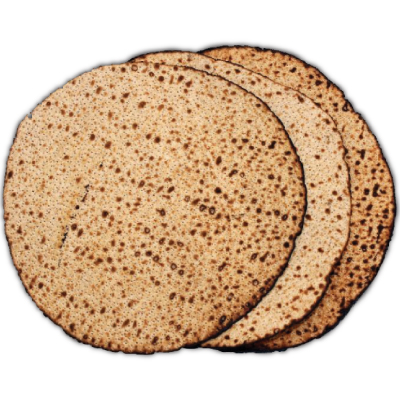 Het pesachlam4 dagen voordat het geslacht zou worden werd het lam in huis genomen. Het lam werd 3 maal gekeurd om er zeker van te zijn dat het echt gaaf was. Het lam werd naar de priester gebracht en deze slachtte het lam, meestal rond 3 uur in de middag. Nadat het lam geslacht was riep de priester uit: “het is volbracht.”Jezus het lam van God4 dagen voordat Jezus geslacht werd kwam hij, op een ezelsveulen, Jeruzalem binnen, terwijl het volk riep: “verlos ons (Hosanna) gezegend Hij die komt in de naam van de Heer” Nadat Jezus gevangengenomen is werd hij meerdere malen gekeurd namelijk door:1 de Hogepriester2 Pilatus3 HerodesNadat Jezus aan het hout was gehangen werd het rond 3 uur in de middag geheel donker en riep Hij uit: “het is volbracht” (Joh. 19:30)